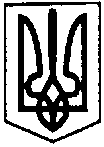 ПроектПЕРВОЗВАНІВСЬКА СІЛЬСЬКА РАДАКРОПИВНИЦЬКОГО РАЙОНУ КІРОВОГРАДСЬКОЇ ОБЛАСТІ_________________ СЕСІЯ ВОСЬМОГО СКЛИКАННЯРІШЕННЯвід «__» ____ 2019 року                                                                                 № ___с. ПервозванівкаПро внесення змін до рішення Первозванівської сільської ради від 21.11.2017 року № 10«Про обрання складу постійних комісій їх голівПервозванівської сільської ради»Відповідно до ст. 47 Закону України «Про місцеве самоврядування в Україні», та на підставі рішення Первозванівської сільської ради від 12 липня 2019 р. № ___ «Про початок повноважень депутатів Первозванівської сільської ради», ураховуючи оголошене на початку пленарного засідання Ради рішення Первозванівської сільської  територіальної виборчої комісії про підсумки додаткових виборів та визнання повноважень не менше половини депутатів від Клинцівської територіальної громади, що приєдналася, обраних на виборах до Первозванівської сільської ради, сільська рада  ВИРІШИЛА:Включити до складу постійних комісій:з питань бюджету, фінансів, фінансово-економічного розвитку, інвестиційної політики, законності, діяльності ради, депутатської етики та регламенту Степанову Валентину Василівну; з питань земельних відносин, екології, містобудування та використання природних ресурсів Полохова Ніла Олександровича; з питань освіти, культури, охорони здоров’я,  спорту, молодіжної політики та соціального захисту населення Шиманську Ірину Миколаївну.2. Контроль за виконанням цього рішення покласти на Постійну комісію з питань бюджету, фінансів, фінансово-економічного розвитку, інвестиційної політики, законності, діяльності ради, депутатської етики та регламенту.Сільський голова                                                                           П. МУДРАК